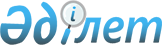 О внесении изменений и дополнений в постановление Правительства Республики Казахстан от 26 ноября 2004 года № 1237 "Некоторые вопросы Министерства индустрии и новых технологий Республики Казахстан"
					
			Утративший силу
			
			
		
					Постановление Правительства Республики Казахстан от 11 апреля 2014 года № 345. Утратило силу постановлением Правительства Республики Казахстан от 19 сентября 2014 года № 995      Сноска. Утратило силу постановлением Правительства РК от 19.09.2014 № 995.      Правительство Республики Казахстан ПОСТАНОВЛЯЕТ:



      1. Внести в постановление Правительства Республики Казахстан от 26 ноября 2004 года № 1237 «Некоторые вопросы Министерства индустрии и новых технологий Республики Казахстан» (САПП Республики Казахстан, 2004 г., № 47, ст. 586) следующие изменения и дополнения:



      в Положении о Министерстве индустрии и новых технологий Республики Казахстан, утвержденном указанным постановлением:



      пункт 16 дополнить подпунктами 164-1), 164-2), 164-3) и 164-4) следующего содержания:

      «164-1) разрабатывает правила проведения конкурса по выбору органа по аккредитации и квалификационные требования к органу по аккредитации в области оценки соответствия;

      164-2) в области оценки соответствия утверждает формы заявки на аккредитацию, заявляемой области аккредитации, паспорта для испытательных, поверочных, калибровочных лабораторий (центров), юридических лиц, осуществляющих метрологическую аттестацию методик выполнения измерений, сведений о персонале, выполняющем работы по оценке соответствия;

      164-3) утверждает типовые предаккредитационный и постаккредитационный договоры в области оценки соответствия;

      164-4) определяет порядок разработки и утверждает нормативные документы по обеспечению единства измерений;»;



      в пункте 17:



      подпункт 73) изложить в следующей редакции:

      «73) принимает, регистрирует и рассматривает заявки на предоставление инвестиционных преференций;»;



      дополнить подпунктом 81-1) следующего содержания:

      «81-1) организует и проводит конкурсы по выбору органа по аккредитации в области оценки соответствия;»;



      подпункт 85) исключить;



      пункт 18 дополнить подпунктом 3-1) следующего содержания:

      «3-1) обращается в Правительство Республики Казахстан с представлением о лишении статуса органа по аккредитации в области оценки соответствия по результатам его проверки;».



      2. Настоящее постановление вводится в действие со дня его подписания и подлежит официальному опубликованию.      Премьер-Министр

      Республики Казахстан                       К. Масимов
					© 2012. РГП на ПХВ «Институт законодательства и правовой информации Республики Казахстан» Министерства юстиции Республики Казахстан
				